Lunes 1 y martes 2 de marzo de 2021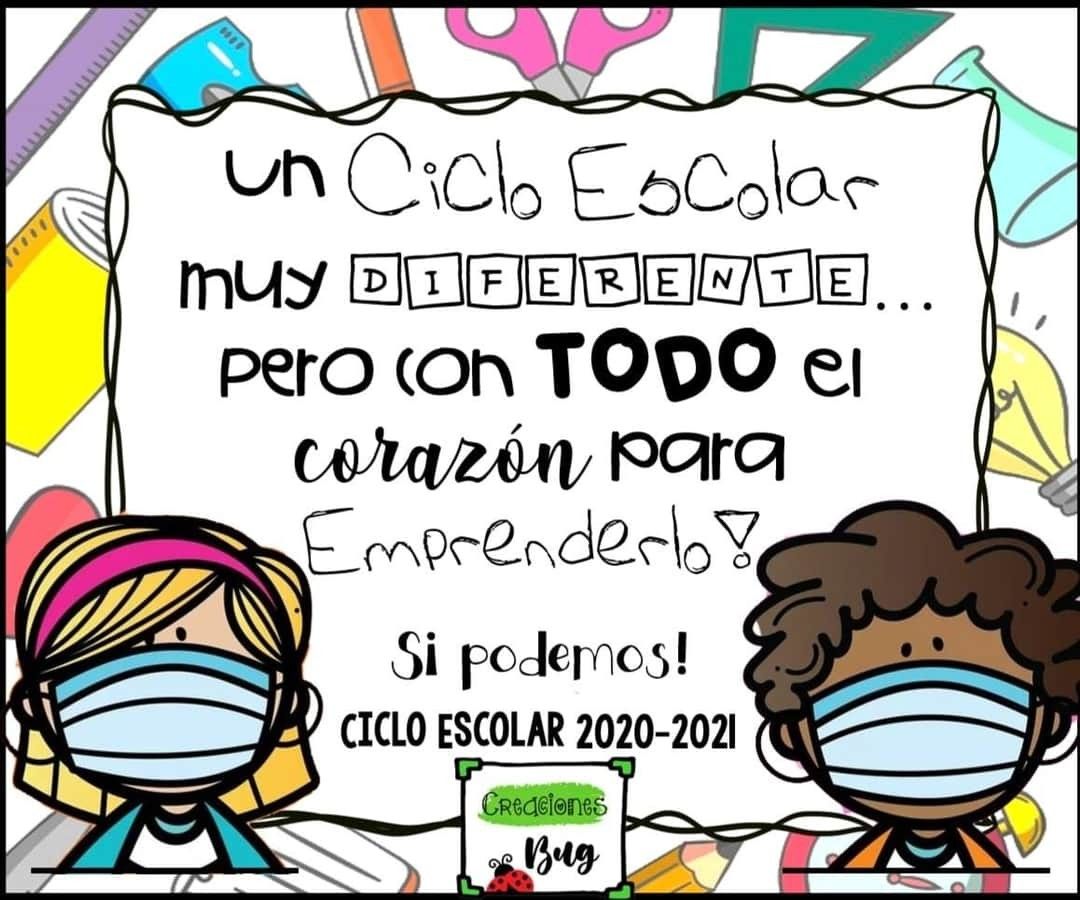 Antes de iniciar las clases formales vamos a realizar una actividad para conocernos un poquito más.Cada uno de ustedes deberá pensar 5 números o  letras que los representen, que los identifiquen. Por ejemplo: el 2, porque tengo 2 hermanas, la M porque mi comida favorita son las milanesas o porque me gusta mucho la clase de matemática jaja.Esos números o letras deberán ir acompañados de imágenes que pueden ser fotos o dibujos.Los números o letras que elijan deben reflejar sus gustos, valores, sueños o anécdotas.Finalmente deben darle un toque personal a su trabajo. Pueden usar distintas técnicas. Tiene que quedar bonito, porque luego lo vamos a poner en nuestra aula.¡Hasta prontito! Seño Adri 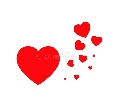 